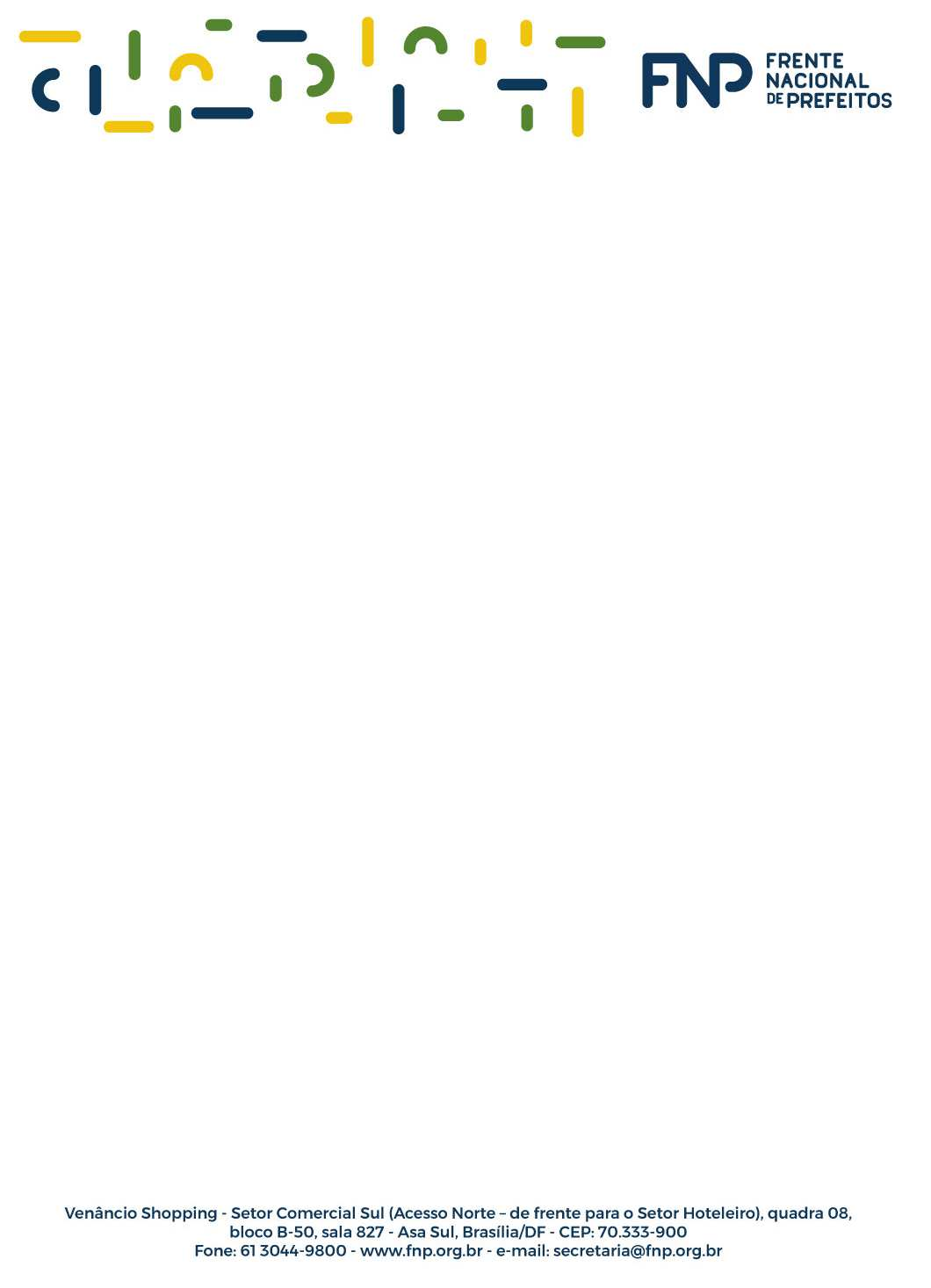 PROTOCOLO DE INTENÇÕES DO CONECTAR - CONSÓRCIO NACIONAL DE VACINAS DAS CIDADES BRASILEIRASPROTOCOLO DE INTENÇÕES QUE ENTRE SI FIRMAM OS MUNICÍPIOS DESCRITOS EM SEU ANEXO I, QUE TEM POR FINALIDADE A AQUISIÇÃO DE VACINAS PARA COMBATE A PANDEMIA DECORRENTE DO CORONAVIRUS (COVID-19), ALÉM DE OUTRAS OBJETIVOS PREVISTOS EM  SUAS CLÁUSULAS, QUE SE ENCONTRAM REDIGIDAS DE ACORDO COM A LEI FEDERAL Nº 11.107/2005 E SEU DECRETO FEDERAL REGULAMENTADOR Nº 6.017/2007, DIPLOMAS QUE DISPÕEM SOBRE NORMAS GERAIS PARA A CONTRATAÇÃO DE CONSÓRCIOS PÚBLICOS PELOS ENTES FEDERADOS.CLÁUSULA 1ªDenominaçãoO presente consórcio será denominado, CONECTAR – Consórcio Nacional deVacinas das Cidades Brasilerias.CLÁUSULA 2ªFinalidades do consórcio2.1     A finalidade precípua do consórcio público é a aquisição de vacinas para combate à pandemia do coronavírus (COVID-19) e suas variantes.2.2     O consórcio também tem como finalidade a aquisição de medicamentos, insumos, serviços e equipamentos na área da saúde em geral.CLÁUSULA 3ªPrazo de duração3.       O prazo de duração do presente consórcio é indeterminado.CLÁUSULA 4ªSede do consórcio4.       A sede do consórcio será em Brasília/DF.CLÁUSULA 5ªIdentificação dos entes federados participantes5.       O   presente   consórcio   é   constituído   inicialmente   pelos   municípios brasileiros descritos no Anexo I deste protocolo de intenções, sendo facultado o ingresso de outros municípios nos termos da Lei nº 11.107/2005.CLÁUSULA 6ªÁrea de atuação6.       A área de atuação do consórcio corresponde à área de abrangência dos municípios que compõem o consórcio. Na medida em que outros municípios façam a adesão ao presente protocolo de intenções, fica automaticamente estendida a área de atuação do consórcio.CLÁUSULA 7ªNatureza jurídica7.       O consórcio possui personalidade jurídica de direito público e natureza autárquica, sendo a Assembleia Geral seu principal órgão de deliberação.CLÁUSULA 8ªRepresentação do consórcio perante outras esferas de governo8.1.    O presidente do consórcio terá competência para representar os municípios consorciados, em assuntos de interesse comum, perante quaisquer esferas de governo ou de poder, bem como perante entidades de direito público ou privado, nacionais e internacionais.8.2.    O presidente representará o consórcio ativa e passivamente, nas esferas judicial e extrajudicial.CLÁUSULA 9ªNormas de convocação e funcionamento da assembleia geral – elaboração,aprovação e alteração do estatuto social9.1.    A assembleia geral será convocada, de forma ordinária, pelo presidente do consórcio, e, de forma extraordinária, por 1/6 (um sexto) dos votos de seus membros.9.2.   A reunião ordinária da assembleia geral deverá ser convocada com antecedência mínima  de  07  (sete)  dias.  A  reunião extraordinária deverá  ser convocada com antecedência mínima de 05 (cinco) dias. As reuniões deverão ter ampla  divulgação na  mídia,  notadamente na  rede  mundial de  computadores (internet).9.3.    O estatuto social será aprovado na primeira reunião da assembleia geral.9.4.    O  estatuto  social  somente poderá  ser  alterado por  2/3  dos  votos  dos membros presentes à assembleia geral, em reunião com grande divulgação, e especialmente convocada para esta finalidade.CLÁUSULA 10ªAssembleia geral e sua forma deliberação10.1.  A assembleia geral é a instância máxima de deliberação do consórcio, nos termos do art. 4º, VII, da Lei Federal nº 11.107/2005.10.2.  Cada membro do consórcio terá direito a pelo menos um voto na assembleia geral, independentemente da sua população, nos termos do art. 4º, § 2º da Lei Federal nº  11.107/2005.    Os  consorciados terão  direito  a  mais  um  voto  na assembleia geral a cada 25.000 (vinte e cinco mil) habitantes que possuir, de acordo com dados atualizados do Instituto Brasileiro de Geografia e Estatística (IBGE), limitado a 150 (cento e cinquenta) votos por município consorciado.10.3. A assembleia geral de constituição do Consórcio se dará no dia 22/03/2021, às 15h.CLÁUSULA 11ªEleição e duração do mandato do represente legal11.     O representante legal do consórcio público e a diretoria serão eleitos em assembleia geral, para um mandato de 02 (dois) anos.CLÁUSULA 12ªNúmero, forma de provimento e remuneração do pessoal do consórcio12.1.  O quadro de pessoal será composto por empregos em comissão, e por empregados públicos, admissíveis por concurso público de provas e títulos, nos termos do art. 6º, §2º, da Lei Federal nº 11.107/2005.12.2.  O  quadro básico  de  pessoal será  composto: secretário-executivo (01); secretária (01); assessor jurídico (01); contador (01); economista (01); médico (01); farmacêutico (01); assessor de comunicação (01); bacharel em comércio exterior (1); assessor administrativo e financeiro (01). Os empregos serão providos na medida da constatação das necessidades do consórcio pela sua diretoria.12.3.  Para  além  do  quadro  básico  de  pessoal  acima  descrito,  o  secretário executivo deverá submeter ao representante legal do consórcio o quadro geral de pessoal da instituição, bem como um plano de cargos e salários dos empregados que deverá conter: a remuneração que poderá estruturada na forma de vencimento, gratificação e verba indenizatória; o número de postos de trabalho, em comissão e de empregos públicos, além dos já definidos neste protocolo de intenções.12.4.  O regime jurídico de pessoal será o da Consolidação das Leis do Trabalho(Decreto-Lei nº 5.452/1943).CLÁUSULA 13ªCasos de contratação temporária para atendimento de interesse público13.     A forma da contratação emergencial será estabelecida pela direção do consórcio, a teor do art. 37, IX, da Constituição da República. O pessoal contratado sob este modelo jurídico deverá ser o mínimo necessário para atendimento à situação emergencial.CLÁUSULA 14ªContrato de gestão, termo de parceria e gestão associada de serviços públicos14.1.  O consórcio poderá pactuar contrato de gestão nos termos da Lei Federal nº 9.649/98, e também termo de parceria, nos termos da Lei Federal nº 9.790/90.14.2. A gestão associada de serviços públicos poderá ser executada pelo consórcio, desde que haja aprovação pela sua diretoria, e desde que haja lei autorizativa dos municípios indicando: a) as competências específicas que serão transferidas para a execução do consórcio público; b) a indicação de quais serviços públicos serão objeto da gestão associada, e área de interesse em que serão prestados; c) a autorização expressa para licitar e contratar mediante concessão, permissão e autorização os serviços públicos indicados; d) condições básicas do regime jurídico do contrato de programa; e) os critérios relativos à remuneração do concessionário do serviço público contratado.CLÁUSULA 15ªDireitos  dos  consorciados  –  exigência  de  cumprimento  dos  objetivos  doconsórcio e direito de voto na assembleia geral15.     O consorciado que estiver adimplente com suas obrigações estatutárias tem o direito de exigir o cumprimento de todas as cláusulas do contrato de consórcio público e do Estatuto Social da Entidade.CLÁUSULA 16ªFontes de receita nacionais e internacionais do consórcio16.     As fontes de receita do consórcio públicos são as seguintes: a) recursos repassados pelos municípios consorciados na forma do contrato de rateio; b) repasses da União, dos Estados-Membros, Distrito Federal e Municípios não consorciados na forma de celebração de convênio ou contrato de repasse; c) transferências voluntárias da União e Estados-Membros; d) doações de pessoas jurídicas de direito privado e de direito público, nacionais e internacionais; e) doações de pessoas físicas; f) doações de outros órgãos, pessoas jurídicas de direito público ou outros consórcios. g) remuneração pelos próprios serviços prestados; h) as rendas decorrentes da exploração de seu patrimônio e da alienação de seus bens. i) dentre outras especificadas em seu estatuto.CLÁUSULA 17ªLicitação compartilhada17.     O consórcio poderá realizar licitação com previsão no edital para que contratos respectivos sejam celebrados direta ou indiretamente pelos municípios consorciados, nos termos do art. 112, § 1º, da Lei Federal nº 8.666/93.CLÁUSULA 18ªPrazo para ratificação e constituição do consórcio18.     O presente contrato de consórcio público poderá ser celebrado por apenas parte de seus signatários originais, sem prejuízo da adesão dos demais integrantes que venham a ratificar o protocolo de intenções em data posterior.XXXXXXX, 05 de março de 2021. Prefeito do Município XXXXXXXXXXXX1ACCRUZEIRO DO SUL2ACRIO BRANCO3ALCAJUEIRO4ALMACEIÓ5ALMINADOR DO NEGRÃO6ALSÃO SEBASTIÃO7AMITACOATIARA8AMMANAUS9AMSILVES10APMACAPÁ11APSANTANA12APSERRA DO NAVIO13BAALAGOINHAS14BAAMARGOSA15BABARRA16BABARREIRAS17BABARROCAS18BABELO CAMPO19BACACHOEIRA20BACAIRU21BACAMAMU22BACAMPO ALEGRE DE LOURDES23BACANDEIAS24BACOCOS25BACONCEIÇÃO DA FEIRA26BACONCEIÇÃO DO COITÉ27BACORAÇÃO DE MARIA28BACORIBE29BACORRENTINA30BACRISTÓPOLIS31BACRUZ DAS ALMAS32BAENTRE RIOS33BAEUNÁPOLIS34BAFEIRA DE SANTANA35BAGOVERNADOR MANGABEIRA36BAGUANAMBI37BAIGRAPIÚNA38BAIRECÊ39BAITABUNA40BAITAGIMIRIM41BAITARANTIM42BAITUBERÁ43BAJACOBINA44BAJUAZEIRO45BALAPÃO46BALAURO DE FREITAS47BALUÍS EDUARDO MAGALHÃES48BAMATA DE SÃO JOÃO49BAMILAGRES50BAMORRO DO CHAPÉU51BAMULUNGU DO MORRO52BAMUTUÍPE53BANILO PEÇANHA54BAPÉ DE SERRA55BAPIATÃ56BAPONTO NOVO57BAPORTO SEGURO58BAPRESIDENTE DUTRA59BARIACHO DE SANTANA60BASALVADOR61BASANTA BÁRBARA62BASANTA MARIA DA VITÓRIA63BASANTANA64BASANTO ANTÔNIO DE JESUS65BASÃO FRANCISCO DO CONDE66BASÃO GABRIEL67BASÃO SEBASTIÃO DO PASSÉ68BASIMÕES FILHO69BASÍTIO DO MATO70BATAPEROÁ71BATAPIRAMUTÁ72BATEIXEIRA DE FREITAS73BATEOFILÂNDIA74BAUBAÍRA75BAVERA CRUZ76BAVITÓRIA DA CONQUISTA77CEABAIARA78CEACARAPE79CEACARAÚ80CEACOPIARA81CEALCÂNTARAS82CEALTO SANTO83CEAMONTADA84CEANTONINA DO NORTE85CEAPUIARÉS86CEAQUIRAZ87CEARACATI88CEARACOIABA89CEARATUBA90CEASSARÉ91CEBARBALHA92CEBARREIRA93CEBATURITÉ94CEBEBERIBE95CEBOA VIAGEM96CEBREJO SANTO97CECAMOCIM98CECAMPOS SALES99CECARIDADE100CECARIRÉ101CECATARINA102CECATUNDA103CECAUCAIA104CECEDRO105CECOREAÚ106CECRATO107CECROATÁ108CEDEPUTADO IRAPUAN PINHEIRO109CEFORQUILHA110CEFORTALEZA111CEFORTIM112CEFRECHEIRINHA113CEGENERAL SAMPAIO114CEGRANJA115CEGRANJEIRO116CEGROAÍRAS117CEGUAIÚBA118CEGUARAMIRANGA119CEHIDROLÂNDIA120CEHORIZONTE121CEIBIAPINA122CEICAPUÍ123CEICÓ124CEIGUATU125CEIPAPORANGA126CEIPAUMIRIM127CEIPUEIRAS128CEIRACEMA129CEIRAUÇUBA130CEITAIÇABA131CEITAPAJÉ132CEITAPIPOCA133CEITAREMA134CEJAGUARETAMA135CEJAGUARIBARA136CEJAGUARIBE137CEJAGUARUANA138CEJATI139CEJIJOCA DE JERICOACOARA140CEJUAZEIRO DO NORTE141CEJUCÁS142CELAVRAS DA MANGABEIRA143CELIMOEIRO DO NORTE144CEMADALENA145CEMARACANAÚ146CEMARANGUAPE147CEMARCO148CEMARTINÓPOLE149CEMAURITI150CEMERUOCA151CEMILAGRES152CEMILHÃ153CEMIRAÍMA154CEMISSÃO VELHA155CEMOMBAÇA156CEMORAÚJO157CEMULUNGU158CENOVA OLINDA159CENOVA RUSSAS160CENOVO ORIENTE161CEOCARA162CEORÓS163CEPACOTI164CEPALMÁCIA165CEPARAIPABA166CEPARAMOTI167CEPEDRA BRANCA168CEPEREIRO169CEPIQUET CARNEIRO170CEPIRES FERREIRA171CEPORTEIRAS172CEPOTENGI173CEPOTIRETAMA174CEQUITERIANÓPOLIS175CEQUIXADÁ176CEQUIXELÔ177CEQUIXERÉ178CEREDENÇÃO179CERERIUTABA180CERUSSAS181CESANTA QUITÉRIA182CESANTANA DO CARIRI183CESÃO BENEDITO184CESÃO GONÇALO DO AMARANTE185CESÃO JOÃO DO JAGUARIBE186CESÃO LUÍS DO CURU187CESENADOR POMPEU188CESENADOR SÁ189CESOBRAL190CESOLONÓPOLE191CETABULEIRO DO NORTE192CETAMBORIL193CETARRAFAS194CETAUÁ195CETEJUÇUOCA196CETIANGUÁ197CETRAIRI198CETURURU199CEUMIRIM200CEURUBURETAMA201CEURUOCA202CEVARJOTA203CEVÁRZEA ALEGRE204CEVIÇOSA DO CEARÁ205ESARACRUZ206ESIBITIRAMA207ESITAPEMIRIM208ESLINHARES209ESSERRA210ESVENDA NOVA DO IMIGRANTE211GOABADIÂNIA212GOAPARECIDA DE GOIÂNIA213GOBURITI ALEGRE214GOBURITI DE GOIÁS215GOCUMARI216GOEDÉIA217GOGOIÂNIA218GOGOIANIRA219GOGOIÁS220GOITABERAÍ221GOITAPURANGA222GOITUMBIARA223GOIVOLÂNDIA224GOJATAÍ225GOMINAÇU226GONOVA AURORA227GOPEROLÂNDIA228GORIO QUENTE229GOSANTA TEREZA DE GOIÁS230GOSÃO LUÍS DE MONTES BELOS231GOTRINDADE232GOTURVÂNIA233GOVALPARAÍSO DE GOIÁS234MAAÇAILÂNDIA235MAALTO PARNAÍBA236MABOM JESUS DAS SELVAS237MABURITICUPU238MACIDELÂNDIA239MADAVINÓPOLIS240MAGOVERNADOR EDISON LOBÃO241MAIMPERATRIZ242MAITINGA DO MARANHÃO243MAJOÃO LISBOA244MAMONTES ALTOS245MARIBAMAR FIQUENE246MASANTA INÊS247MASANTA RITA248MASÃO JOÃO DO PARAÍSO249MASÃO LUÍS250MATIMON251MGABRE CAMPO252MGACAIACA253MGÁGUA COMPRIDA254MGALÉM PARAÍBA255MGALFENAS256MGALMENARA257MGALPERCATA258MGALTO JEQUITIBÁ259MGALVARENGA260MGALVORADA DE MINAS261MGANDRADAS262MGANDRELÂNDIA263MGARAÇAÍ264MGARAÇUAÍ265MGARAGUARI266MGARAPONGA267MGARAPORÃ268MGARAPUÁ269MGARAXÁ270MGBAEPENDI271MGBALDIM272MGBARÃO DE COCAIS273MGBARBACENA274MGBELMIRO BRAGA275MGBELO HORIZONTE276MGBELO VALE277MGBOCAIÚVA278MGBOM JARDIM DE MINAS279MGBOM REPOUSO280MGBONFIM281MGBONITO DE MINAS282MGBORDA DA MATA283MGBOTELHOS284MGBRÁS PIRES285MGBRASÍLIA DE MINAS286MGBRUMADINHO287MGBUENO BRANDÃO288MGBUENÓPOLIS289MGBURITIZEIRO290MGCACHOEIRA DA PRATA291MGCACHOEIRA DE MINAS292MGCACHOEIRA DOURADA293MGCAJURI294MGCALDAS295MGCAMANDUCAIA296MGCAMBUÍ297MGCAMPANHA298MGCAMPO BELO299MGCAMPO DO MEIO300MGCAMPO FLORIDO301MGCANAÃ302MGCAPARAÓ303MGCAPELINHA304MGCAPIM BRANCO305MGCAPINÓPOLIS306MGCARANDAÍ307MGCARBONITA308MGCAREAÇU309MGCARMO DO CAJURU310MGCARMO DO PARANAÍBA311MGCARMÓPOLIS DE MINAS312MGCARNEIRINHO313MGCARVALHÓPOLIS314MGCASCALHO RICO315MGCÁSSIA316MGCATAGUASES317MGCATAS ALTAS DA NORUEGA318MGCAXAMBU319MGCENTRALINA320MGCHÁCARA321MGCHAPADA DO NORTE322MGCLÁUDIO323MGCOIMBRA324MGCOMENDADOR GOMES325MGCONCEIÇÃO DAS ALAGOAS326MGCONCEIÇÃO DAS PEDRAS327MGCONCEIÇÃO DO MATO DENTRO328MGCONCEIÇÃO DO PARÁ329MGCONCEIÇÃO DOS OUROS330MGCONGONHAL331MGCONQUISTA332MGCONSELHEIRO LAFAIETE333MGCONTAGEM334MGCOQUEIRAL335MGCORDISLÂNDIA336MGCOROMANDEL337MGCORONEL XAVIER CHAVES338MGCÓRREGO DO BOM JESUS339MGCÓRREGO FUNDO340MGCOUTO DE MAGALHÃES DE MINAS341MGCRISTAIS342MGCRISTIANO OTONI343MGCRISTINA344MGCRUCILÂNDIA345MGCRUZEIRO DA FORTALEZA346MGCURVELO347MGDELFINÓPOLIS348MGDELTA349MGDIOGO DE VASCONCELOS350MGDIONÍSIO351MGDIVINÉSIA352MGDIVINÓPOLIS353MGDOM SILVÉRIO354MGDORES DO TURVO355MGDOURADOQUARA356MGENTRE RIOS DE MINAS357MGESMERALDAS358MGESPINOSA359MGESTIVA360MGESTRELA DALVA361MGEXTREMA362MGFELÍCIO DOS SANTOS363MGFELIXLÂNDIA364MGFERROS365MGFORMIGA366MGFRANCISCO SÁ367MGFRONTEIRA368MGFRUTA DE LEITE369MGFRUTAL370MGGONÇALVES371MGGRÃO MOGOL372MGGUANHÃES373MGGUARACIABA374MGGUARANI375MGGUARDA-MOR376MGGUIMARÂNIA377MGGURINHATÃ378MGHELIODORA379MGIBIRACI380MGIBITIÚRA DE MINAS381MGIGARATINGA382MGIJACI383MGINCONFIDENTES384MGINGAÍ385MGINIMUTABA386MGIPABA387MGIPANEMA388MGIPUIÚNA389MGIRAÍ DE MINAS390MGITABIRA391MGITABIRITO392MGITACAMBIRA393MGITAGUARA394MGITAMARANDIBA395MGITAMBÉ DO MATO DENTRO396MGITAMOGI397MGITAMONTE398MGITAPAGIPE399MGITAPECERICA400MGITAPEVA401MGITAÚNA402MGITAVERAVA403MGITINGA404MGITUIUTABA405MGITURAMA406MGJABOTICATUBAS407MGJECEABA408MGJEQUITAÍ409MGJEQUITIBÁ410MGJOAÍMA411MGJOÃO MONLEVADE412MGJOÃO PINHEIRO413MGJUATUBA414MGJUIZ DE FORA415MGLAGAMAR416MGLAGOA DA PRATA417MGLAGOA DOURADA418MGLAGOA FORMOSA419MGLAMBARI420MGLAMIM421MGLAVRAS422MGLIMA DUARTE423MGMACHADO424MGMAR DE ESPANHA425MGMARIA DA FÉ426MGMARIANA427MGMÁRIO CAMPOS428MGMARMELÓPOLIS429MGMARTINHO CAMPOS430MGMATEUS LEME431MGMINAS NOVAS432MGMOEMA433MGMONSENHOR PAULO434MGMONTE SIÃO435MGMONTES CLAROS436MGMORADA NOVA DE MINAS437MGMORRO DA GARÇA438MGMUNHOZ439MGNAQUE440MGNATERCIA441MGNEPOMUCENO442MGNOVA ERA443MGNOVA LIMA444MGNOVA PONTE445MGNOVA SERRANA446MGNOVA UNIÃO447MGNOVORIZONTE448MGOLHOS D'ÁGUA449MGOLIVEIRA FORTES450MGONÇA DE PITANGUI451MGORATÓRIOS452MGOURO BRANCO453MGOURO FINO454MGPADRE PARAÍSO455MGPAINEIRAS456MGPAINS457MGPAIVA458MGPARÁ DE MINAS459MGPARACATU460MGPARAGUAÇU461MGPARAISÓPOLIS462MGPARAOPEBA463MGPASSA TEMPO464MGPASSABÉM465MGPASSA-VINTE466MGPASSOS467MGPATIS468MGPATOS DE MINAS469MGPATROCÍNIO470MGPAULISTAS471MGPEDRA DO ANTA472MGPEDRA DO INDAIÁ473MGPEDRA DOURADA474MGPEDRALVA475MGPEDRO TEIXEIRA476MGPERDIZES477MGPERDÕES478MGPIEDADE DO RIO GRANDE479MGPIRACEMA480MGPIRAJUBA481MGPIRANGA482MGPIRANGUÇU483MGPIRAPETINGA484MGPIRAPORA485MGPITANGUI486MGPIUMHI487MGPOÇO FUNDO488MGPOMPÉU489MGPONTE NOVA490MGPONTO DOS VOLANTES491MGPORTO FIRME492MGPOUSO ALEGRE493MGPOUSO ALTO494MGPRATA495MGPRATÁPOLIS496MGPRESIDENTE JUSCELINO497MGPRESIDENTE KUBITSCHEK498MGPRESIDENTE OLEGÁRIO499MGRAPOSOS500MGRAUL SOARES501MGRECREIO502MGREDUTO503MGRESSAQUINHA504MGRIACHINHO505MGRIBEIRÃO DAS NEVES506MGRIO ACIMA507MGRIO DOCE508MGRIO MANSO509MGRIO PARANAÍBA510MGRIO POMBA511MGRIO PRETO512MGRUBIM513MGSABARÁ514MGSABINÓPOLIS515MGSACRAMENTO516MGSALINAS517MGSANTA BÁRBARA518MGSANTA BÁRBARA DO TUGÚRIO519MGSANTA JULIANA520MGSANTA LUZIA521MGSANTA RITA DE CALDAS522MGSANTA RITA DE IBITIPOCA523MGSANTA RITA DE JACUTINGA524MGSANTA RITA DO SAPUCAÍ525MGSANTA ROSA DA SERRA526MGSANTA VITÓRIA527MGSANTANA DO DESERTO528MGSANTANA DO RIACHO529MGSANTANA DOS MONTES530MGSÃO BRÁS DO SUAÇUÍ531MGSÃO FRANCISCO DE SALES532MGSÃO GERALDO533MGSÃO GERALDO DA PIEDADE534MGSÃO GONÇALO DO ABAETÉ535MGSÃO GONÇALO DO PARÁ536MGSÃO GONÇALO DO RIO ABAIXO537MGSÃO GONÇALO DO RIO PRETO538MGSÃO GONÇALO DO SAPUCAÍ539MGSÃO JOÃO DA MATA540MGSÃO JOÃO NEPOMUCENO541MGSÃO JOSÉ DA LAPA542MGSÃO JOSÉ DO GOIABAL543MGSÃO LOURENÇO544MGSÃO MIGUEL DO ANTA545MGSÃO PEDRO DO SUAÇUÍ546MGSÃO PEDRO DOS FERROS547MGSÃO SEBASTIÃO DA BELA VISTA548MGSÃO SEBASTIÃO DA VARGEM ALEGRE549MGSÃO SEBASTIÃO DO OESTE550MGSÃO SEBASTIÃO DO PARAÍSO551MGSÃO SEBASTIÃO DO RIO VERDE552MGSÃO THOMÉ DAS LETRAS553MGSÃO VICENTE DE MINAS554MGSAPUCAÍ-MIRIM555MGSARZEDO556MGSENADOR AMARAL557MGSENADOR CORTES558MGSENADOR FIRMINO559MGSENADOR JOSÉ BENTO560MGSENADOR MODESTINO GONÇALVES561MGSENHORA DE OLIVEIRA562MGSERRO563MGSILVIANÓPOLIS564MGSIMÃO PEREIRA565MGSOLEDADE DE MINAS566MGTAPIRA567MGTAQUARAÇU DE MINAS568MGTEIXEIRAS569MGTOCOS DO MOJI570MGTOMBOS571MGTRÊS MARIAS572MGTUPACIGUARA573MGTURMALINA574MGTURVOLÂNDIA575MGUBÁ576MGUBERLÂNDIA577MGUNAÍ578MGURUANA DE MINAS579MGURUCÂNIA580MGVARGEM GRANDE DO RIO PARDO581MGVARGINHA582MGVARJÃO DE MINAS583MGVAZANTE584MGVEREDINHA585MGVERÍSSIMO586MGVIÇOSA587MGWENCESLAU BRAZ588MSÁGUA CLARA589MSALCINÓPOLIS590MSANAURILÂNDIA591MSAPARECIDA DO TABOADO592MSCAMAPUÃ593MSCAMPO GRANDE594MSCARACOL595MSCASSILÂNDIA596MSCORGUINHO597MSCOSTA RICA598MSCOXIM599MSDEODÁPOLIS600MSDOURADINA601MSDOURADOS602MSFIGUEIRÃO603MSIGUATEMI604MSJARDIM605MSJATEÍ606MSMARACAJU607MSNAVIRAÍ608MSNOVA ALVORADA DO SUL609MSPARANAÍBA610MSRIBAS DO RIO PARDO611MSROCHEDO612MSSANTA RITA DO PARDO613MSSELVÍRIA614MSSIDROLÂNDIA615MSTACURU616MSTRÊS LAGOAS617MSVICENTINA618MTALTO ARAGUAIA619MTBARRA DO GARÇAS620MTBRASNORTE621MTCÁCERES622MTCAMPINÁPOLIS623MTCUIABÁ624MTDIAMANTINO625MTNORTELÂNDIA626MTNOVA LACERDA627MTNOVA XAVANTINA628MTPONTES E LACERDA629MTPRIMAVERA DO LESTE630MTQUERÊNCIA631MTSAPEZAL632MTSORRISO633PAABAETETUBA634PAAUGUSTO CORRÊA635PABAGRE636PABELÉM637PACASTANHAL638PAIGARAPÉ-MIRI639PAMARABÁ640PAMELGAÇO641PAPARAUAPEBAS642PASANTARÉM643PBÁGUA BRANCA644PBALAGOA NOVA645PBALAGOINHA646PBAMPARO647PBAREIA DE BARAÚNAS648PBAREIAL649PBASSUNÇÃO650PBBANANEIRAS651PBBARRA DE SANTA ROSA652PBBELÉM653PBBOA VISTA654PBBOM JESUS655PBBONITO DE SANTA FÉ656PBBORBOREMA657PBCABACEIRAS658PBCABEDELO659PBCACIMBA DE DENTRO660PBCAJAZEIRAS661PBCAMALAÚ662PBCAMPINA GRANDE663PBCARAÚBAS664PBCASSERENGUE665PBCATOLÉ DO ROCHA666PBCONCEIÇÃO667PBCONDADO668PBCONDE669PBCONGO670PBCOREMAS671PBCOXIXOLA672PBDESTERRO673PBDONA INÊS674PBDUAS ESTRADAS675PBESPERANÇA676PBFAGUNDES677PBGUARABIRA678PBGURJÃO679PBIGARACY680PBIMACULADA681PBINGÁ682PBJOÃO PESSOA683PBJURIPIRANGA684PBJURU685PBLAGOA SECA686PBLASTRO687PBLIVRAMENTO688PBMALTA689PBMARI690PBMARIZÓPOLIS691PBMATURÉIA692PBMOGEIRO693PBMONTE HOREBE694PBMONTEIRO695PBNAZAREZINHO696PBOLIVEDOS697PBOURO VELHO698PBPARARI699PBPATOS700PBPAULISTA701PBPEDRA BRANCA702PBPIANCÓ703PBPILÕES704PBPILÕEZINHOS705PBPIRPIRITUBA706PBPOMBAL707PBPRATA708PBPRINCESA ISABEL709PBSALGADINHO710PBSALGADO DE SÃO FÉLIX711PBSANTA INÊS712PBSANTA LUZIA713PBSANTANA DE MANGUEIRA714PBSANTO ANDRÉ715PBSÃO BENTINHO716PBSÃO DOMINGOS DO CARIRI717PBSÃO FRANCISCO718PBSÃO JOÃO DO CARIRI719PBSÃO JOÃO DO RIO DO PEIXE720PBSÃO JOÃO DO TIGRE721PBSÃO JOSÉ DA LAGOA TAPADA722PBSÃO JOSÉ DE ESPINHARAS723PBSÃO JOSÉ DE PRINCESA724PBSÃO JOSÉ DO SABUGI725PBSÃO JOSÉ DOS CORDEIROS726PBSÃO JOSÉ DOS RAMOS727PBSÃO MAMEDE728PBSÃO SEBASTIÃO DO UMBUZEIRO729PBSERRARIA730PBSOLÂNEA731PBSOLEDADE732PBSOUSA733PBSUMÉ734PBTAPEROÁ735PBTAVARES736PBTEIXEIRA737PBTENÓRIO738PBVÁRZEA739PBVIEIRÓPOLIS740PBVISTA SERRANA741PBZABELÊ742PEÁGUA PRETA743PEALIANÇA744PEANGELIM745PEARAÇOIABA746PEARCOVERDE747PEBARRA DE GUABIRABA748PEBARREIROS749PEBELO JARDIM750PEBOM CONSELHO751PEBOM JARDIM752PEBONITO753PEBREJINHO754PEBREJO DA MADRE DE DEUS755PEBUENOS AIRES756PECABO DE SANTO AGOSTINHO757PECABROBÓ758PECACHOEIRINHA759PECAMARAGIBE760PECAMOCIM DE SÃO FÉLIX761PECANHOTINHO762PECAPOEIRAS763PECARNAÍBA764PECARUARU765PECASINHAS766PECONDADO767PECUSTÓDIA768PEEXU769PEFERREIROS770PEFLORES771PEFLORESTA772PEGAMELEIRA773PEGARANHUNS774PEGLÓRIA DO GOITÁ775PEGOIANA776PEGRANITO777PEIATI778PEIGUARACY779PEINGAZEIRA780PEIPOJUCA781PEITAÍBA782PEITAPETIM783PEJABOATÃO DOS GUARARAPES784PEJATOBÁ785PEJUPI786PELAJEDO787PEMACAPARANA788PEMACHADOS789PEMIRANDIBA790PEMORENO791PENAZARÉ DA MATA792PEOLINDA793PEOROBÓ794PEOROCÓ795PEPALMARES796PEPANELAS797PEPAULISTA798PEPESQUEIRA799PEPETROLÂNDIA800PEPETROLINA801PEPOÇÃO802PEPOMBOS803PEQUIPAPÁ804PEQUIXABA805PERECIFE806PERIACHO DAS ALMAS807PESANTA CRUZ808PESANTA CRUZ DO CAPIBARIBE809PESANTA MARIA DO CAMBUCÁ810PESANTA TEREZINHA811PESÃO BENTO DO UNA812PESÃO CAITANO813PESÃO JOSÉ DO BELMONTE814PESÃO JOSÉ DO EGITO815PESÃO VICENTE FERRER816PESERRA TALHADA817PESERTÂNIA818PESURUBIM819PETABIRA820PETACARATU821PETAMANDARÉ822PETORITAMA823PETRACUNHAÉM824PETUPARETAMA825PEVENTUROSA826PEVERDEJANTE827PEVITÓRIA DE SANTO ANTÃO828PIÁGUA BRANCA829PIANGICAL DO PIAUÍ830PIAVELINO LOPES831PIBATALHA832PIBENEDITINOS833PIBOM JESUS834PICURIMATÁ835PICURRAL NOVO DO PIAUÍ836PIJOSÉ DE FREITAS837PILUÍS CORREIA838PIMANOEL EMÍDIO839PIMARCOLÂNDIA840PIPICOS841PIPIMENTEIRAS842PIPIRIPIRI843PISÃO FÉLIX DO PIAUÍ844PISÃO JOÃO DO ARRAIAL845PISÃO JOSÉ DO DIVINO846PISÃO PEDRO DO PIAUÍ847PISEBASTIÃO LEAL848PISIGEFREDO PACHECO849PITERESINA850PRADRIANÓPOLIS851PRAGUDOS DO SUL852PRALMIRANTE TAMANDARÉ853PRALTAMIRA DO PARANÁ854PRALTÔNIA855PRALVORADA DO SUL856PRAMPÉRE857PRANAHY858PRANDIRÁ859PRÂNGULO860PRANTONINA861PRAPUCARANA862PRARAPOTI863PRARAPUÃ864PRARARUNA865PRARAUCÁRIA866PRASSIS CHATEAUBRIAND867PRASTORGA868PRATALAIA869PRBALSA NOVA870PRBANDEIRANTES871PRBARBOSA FERRAZ872PRBARRA DO JACARÉ873PRBELA VISTA DA CAROBA874PRBELA VISTA DO PARAÍSO875PRBITURUNA876PRBOA ESPERANÇA877PRBOA VENTURA DE SÃO ROQUE878PRBOCAIÚVA DO SUL879PRBOM SUCESSO880PRBORRAZÓPOLIS881PRBRAGANEY882PRBRASILÂNDIA DO SUL883PRCAFEARA884PRCAFELÂNDIA885PRCAFEZAL DO SUL886PRCALIFÓRNIA887PRCAMBARÁ888PRCAMBIRA889PRCAMPINA DA LAGOA890PRCAMPINA DO SIMÃO891PRCAMPINA GRANDE DO SUL892PRCAMPO BONITO893PRCAMPO DO TENENTE894PRCAMPO LARGO895PRCAMPO MAGRO896PRCAMPO MOURÃO897PRCÂNDIDO DE ABREU898PRCAPANEMA899PRCAPITÃO LEÔNIDAS MARQUES900PRCARAMBEÍ901PRCARLÓPOLIS902PRCASCAVEL903PRCASTRO904PRCENTENÁRIO DO SUL905PRCERRO AZUL906PRCIANORTE907PRCIDADE GAÚCHA908PRCLEVELÂNDIA909PRCOLOMBO910PRCONSELHEIRO MAIRINCK911PRCONTENDA912PRCORBÉLIA913PRCORNÉLIO PROCÓPIO914PRCORONEL DOMINGOS SOARES915PRCORUMBATAÍ DO SUL916PRCRUZEIRO DO SUL917PRCURITIBA918PRDIAMANTE DO NORTE919PRDIAMANTE DO SUL920PRDIAMANTE D'OESTE921PRDOUTOR ULYSSES922PRENGENHEIRO BELTRÃO923PRENTRE RIOS DO OESTE924PRFAROL925PRFAXINAL926PRFAZENDA RIO GRANDE927PRFÊNIX928PRFERNANDES PINHEIRO929PRFIGUEIRA930PRFLOR DA SERRA DO SUL931PRFLORAÍ932PRFLORESTA933PRFLÓRIDA934PRFORMOSA DO OESTE935PRFOZ DO IGUAÇU936PRGENERAL CARNEIRO937PRGOIOERÊ938PRGUAÍRA939PRGUAMIRANGA940PRGUAPIRAMA941PRGUARANIAÇU942PRGUARAPUAVA943PRGUARAQUEÇABA944PRGUARATUBA945PRIBAITI946PRIBEMA947PRIGUARAÇU948PRIGUATU949PRIMBAÚ950PRINÁCIO MARTINS951PRINAJÁ952PRINDIANÓPOLIS953PRIPIRANGA954PRIRACEMA DO OESTE955PRIRATI956PRIRETAMA957PRITAGUAJÉ958PRITAMBÉ959PRIVAÍ960PRIVAIPORÃ961PRIVATUBA962PRJACAREZINHO963PRJAGUAPITÃ964PRJAGUARIAÍVA965PRJANDAIA DO SUL966PRJANIÓPOLIS967PRJAPURÁ968PRJARDIM ALEGRE969PRJESUÍTAS970PRJURANDA971PRJUSSARA972PRLAPA973PRLIDIANÓPOLIS974PRLINDOESTE975PRLONDRINA976PRLUIZIANA977PRMAMBORÊ978PRMANDAGUAÇU979PRMANDAGUARI980PRMANDIRITUBA981PRMANOEL RIBAS982PRMARECHAL CÂNDIDO RONDON983PRMARIALVA984PRMARILÂNDIA DO SUL985PRMARINGÁ986PRMARIPÁ987PRMATELÂNDIA988PRMATINHOS989PRMATO RICO990PRMAUÁ DA SERRA991PRMEDIANEIRA992PRMERCEDES993PRMIRADOR994PRMIRASELVA995PRMISSAL996PRMOREIRA SALES997PRMORRETES998PRMUNHOZ DE MELO999PRNOSSA SENHORA DAS GRAÇAS1.000PRNOVA AURORA1.001PRNOVA CANTU1.002PRNOVA ESPERANÇA1.003PRNOVA LONDRINA1.004PRNOVA PRATA DO IGUAÇU1.005PRNOVA SANTA BÁRBARA1.006PRNOVA SANTA ROSA1.007PRNOVA TEBAS1.008PRNOVO ITACOLOMI1.009PRORTIGUEIRA1.010PROURIZONA1.011PROURO VERDE DO OESTE1.012PRPAIÇANDU1.013PRPALMAS1.014PRPALMEIRA1.015PRPALOTINA1.016PRPARAÍSO DO NORTE1.017PRPARANACITY1.018PRPARANAGUÁ1.019PRPARANAVAÍ1.020PRPAULA FREITAS1.021PRPEABIRU1.022PRPIÊN1.023PRPINHAIS1.024PRPINHÃO1.025PRPIRAÍ DO SUL1.026PRPIRAQUARA1.027PRPITANGA1.028PRPLANALTINA DO PARANÁ1.029PRPONTA GROSSA1.030PRPONTAL DO PARANÁ1.031PRPORECATU1.032PRPORTO AMAZONAS1.033PRPORTO BARREIRO1.034PRPRADO FERREIRA1.035PRPRANCHITA1.036PRPRESIDENTE CASTELO BRANCO1.037PRPRUDENTÓPOLIS1.038PRQUARTO CENTENÁRIO1.039PRQUATRO BARRAS1.040PRQUATRO PONTES1.041PRQUINTA DO SOL1.042PRQUITANDINHA1.043PRRANCHO ALEGRE1.044PRRANCHO ALEGRE D'OESTE1.045PRREBOUÇAS1.046PRRESERVA1.047PRRIBEIRÃO DO PINHAL1.048PRRIO AZUL1.049PRRIO BRANCO DO SUL1.050PRRIO NEGRO1.051PRROLÂNDIA1.052PRRONCADOR1.053PRRONDON1.054PRSANTA CRUZ DE MONTE CASTELO1.055PRSANTA FÉ1.056PRSANTA INÊS1.057PRSANTA ISABEL DO IVAÍ1.058PRSANTA MARIA DO OESTE1.059PRSANTA MARIANA1.060PRSANTA MÔNICA1.061PRSANTA TEREZA DO OESTE1.062PRSANTA TEREZINHA DE ITAIPU1.063PRSANTANA DO ITARARÉ1.064PRSANTO ANTÔNIO DA PLATINA1.065PRSÃO CARLOS DO IVAÍ1.066PRSÃO JOÃO DO CAIUÁ1.067PRSÃO JOÃO DO IVAÍ1.068PRSÃO JOÃO DO TRIUNFO1.069PRSÃO JORGE DO IVAÍ1.070PRSÃO JORGE D'OESTE1.071PRSÃO JOSÉ DAS PALMEIRAS1.072PRSÃO JOSÉ DOS PINHAIS1.073PRSÃO MANOEL DO PARANÁ1.074PRSÃO MATEUS DO SUL1.075PRSÃO MIGUEL DO IGUAÇU1.076PRSÃO PEDRO DO PARANÁ1.077PRSÃO TOMÉ1.078PRSAUDADE DO IGUAÇU1.079PRSENGÉS1.080PRSERRANÓPOLIS DO IGUAÇU1.081PRSERTANEJA1.082PRSERTANÓPOLIS1.083PRTAMARANA1.084PRTEIXEIRA SOARES1.085PRTELÊMACO BORBA1.086PRTERRA BOA1.087PRTERRA RICA1.088PRTERRA ROXA1.089PRTIBAGI1.090PRTIJUCAS DO SUL1.091PRTOLEDO1.092PRTUNAS DO PARANÁ1.093PRTUNEIRAS DO OESTE1.094PRUBIRATÃ1.095PRUMUARAMA1.096PRUNIÃO DA VITÓRIA1.097PRUNIFLOR1.098PRURAÍ1.099PRVENTANIA1.100PRWENCESLAU BRAZ1.101RJANGRA DOS REIS1.102RJAREAL1.103RJARRAIAL DO CABO1.104RJBARRA DO PIRAÍ1.105RJBARRA MANSA1.106RJCABO FRIO1.107RJCACHOEIRAS DE MACACU1.108RJCAMPOS DOS GOYTACAZES1.109RJCANTAGALO1.110RJCARAPEBUS1.111RJCARDOSO MOREIRA1.112RJCASIMIRO DE ABREU1.113RJCOMENDADOR LEVY GASPARIAN1.114RJCONCEIÇÃO DE MACABU1.115RJCORDEIRO1.116RJENGENHEIRO PAULO DE FRONTIN1.117RJIGUABA GRANDE1.118RJITALVA1.119RJJAPERI1.120RJLAJE DO MURIAÉ1.121RJMACAÉ1.122RJMACUCO1.123RJMARICÁ1.124RJMENDES1.125RJMESQUITA1.126RJMIGUEL PEREIRA1.127RJNITERÓI1.128RJNOVA FRIBURGO1.129RJPARAÍBA DO SUL1.130RJPARATY1.131RJPATY DO ALFERES1.132RJPETRÓPOLIS1.133RJPINHEIRAL1.134RJPIRAÍ1.135RJPORCIÚNCULA1.136RJQUATIS1.137RJQUISSAMÃ1.138RJRESENDE1.139RJRIO BONITO1.140RJRIO DAS OSTRAS1.141RJRIO DE JANEIRO1.142RJSANTA MARIA MADALENA1.143RJSÃO FIDÉLIS1.144RJSÃO JOÃO DA BARRA1.145RJSÃO JOÃO DE MERITI1.146RJSAPUCAIA1.147RJSAQUAREMA1.148RJSEROPÉDICA1.149RJSILVA JARDIM1.150RJTANGUÁ1.151RJTERESÓPOLIS1.152RJTRÊS RIOS1.153RJVALENÇA1.154RJVARRE-SAI1.155RJVASSOURAS1.156RJVOLTA REDONDA1.157RNALTO DO RODRIGUES1.158RNAPODI1.159RNASSÚ1.160RNCAICÓ1.161RNITAÚ1.162RNJARDIM DO SERIDÓ1.163RNSANTA MARIA1.164RNSERRA NEGRA DO NORTE1.165RNUMARIZAL1.166ROARIQUEMES1.167ROCUJUBIM1.168ROPORTO VELHO1.169RRBOA VISTA1.170RRMUCAJAÍ1.171RSAGUDO1.172RSALEGRETE1.173RSARARICÁ1.174RSARROIO DO MEIO1.175RSARROIO DO SAL1.176RSARROIO GRANDE1.177RSARVOREZINHA1.178RSÁUREA1.179RSBAGÉ1.180RSBARÃO DE COTEGIPE1.181RSBARÃO DO TRIUNFO1.182RSBARRA FUNDA1.183RSBENJAMIN CONSTANT DO SUL1.184RSBENTO GONÇALVES1.185RSBOM RETIRO DO SUL1.186RSBUTIÁ1.187RSCAÇAPAVA DO SUL1.188RSCACEQUI1.189RSCACHOEIRA DO SUL1.190RSCACHOEIRINHA1.191RSCAIÇARA1.192RSCAMPESTRE DA SERRA1.193RSCAMPINAS DO SUL1.194RSCAMPO BOM1.195RSCANDELÁRIA1.196RSCANGUÇU1.197RSCANOAS1.198RSCAPÃO BONITO DO SUL1.199RSCAPÃO DA CANOA1.200RSCAPELA DE SANTANA1.201RSCARAÁ1.202RSCARLOS BARBOSA1.203RSCARLOS GOMES1.204RSCATUÍPE1.205RSCERRITO1.206RSCERRO LARGO1.207RSCHAPADA1.208RSCHARRUA1.209RSCHIAPETTA1.210RSCHUÍ1.211RSCHUVISCA1.212RSCIDREIRA1.213RSCOQUEIROS DO SUL1.214RSCRUZALTENSE1.215RSDOIS IRMÃOS1.216RSDOM FELICIANO1.217RSDOM PEDRITO1.218RSENTRE-IJUÍS1.219RSEREBANGO1.220RSERECHIM1.221RSERVAL GRANDE1.222RSESTAÇÃO1.223RSESTÂNCIA VELHA1.224RSESTEIO1.225RSESTRELA1.226RSESTRELA VELHA1.227RSFARROUPILHA1.228RSFAXINALZINHO1.229RSFLORES DA CUNHA1.230RSFLORIANO PEIXOTO1.231RSGAURAMA1.232RSGENERAL CÂMARA1.233RSGETÚLIO VARGAS1.234RSGRAMADO1.235RSGUAÍBA1.236RSIGREJINHA1.237RSIJUÍ1.238RSIMBÉ1.239RSIPIRANGA DO SUL1.240RSITACURUBI1.241RSITATI1.242RSITATIBA DO SUL1.243RSIVOTI1.244RSJACUTINGA1.245RSJAGUARI1.246RSJÓIA1.247RSLAJEADO1.248RSLAVRAS DO SUL1.249RSLINDOLFO COLLOR1.250RSMAÇAMBARÁ1.251RSMAQUINÉ1.252RSMARAU1.253RSMARCELINO RAMOS1.254RSMARIANO MORO1.255RSMATA1.256RSMATO QUEIMADO1.257RSMONTE ALEGRE DOS CAMPOS1.258RSMONTENEGRO1.259RSMORRO REUTER1.260RSMOSTARDAS1.261RSMUITOS CAPÕES1.262RSNICOLAU VERGUEIRO1.263RSNOVA BOA VISTA1.264RSNOVA ESPERANÇA DO SUL1.265RSNOVA HARTZ1.266RSNOVA PÁDUA1.267RSNOVA PETRÓPOLIS1.268RSNOVO HAMBURGO1.269RSPAROBÉ1.270RSPASSO FUNDO1.271RSPAULO BENTO1.272RSPAVERAMA1.273RSPELOTAS1.274RSPICADA CAFÉ1.275RSPINHAL DA SERRA1.276RSPINHEIRO MACHADO1.277RSPONTE PRETA1.278RSPORTÃO1.279RSPORTO ALEGRE1.280RSPRESIDENTE LUCENA1.281RSPROTÁSIO ALVES1.282RSQUATRO IRMÃOS1.283RSRIO GRANDE1.284RSRIOZINHO1.285RSROLADOR1.286RSROLANTE1.287RSSALTO DO JACUÍ1.288RSSANTA MARIA1.289RSSANTA MARIA DO HERVAL1.290RSSANTA ROSA1.291RSSANTANA DA BOA VISTA1.292RSSANTANA DO LIVRAMENTO1.293RSSANTO ÂNGELO1.294RSSANTO ANTÔNIO DA PATRULHA1.295RSSANTO ANTÔNIO DO PLANALTO1.296RSSÃO FRANCISCO DE ASSIS1.297RSSÃO FRANCISCO DE PAULA1.298RSSÃO JERÔNIMO1.299RSSÃO JOSÉ DO HORTÊNCIO1.300RSSÃO LEOPOLDO1.301RSSÃO MIGUEL DAS MISSÕES1.302RSSÃO PAULO DAS MISSÕES1.303RSSÃO SEPÉ1.304RSSAPIRANGA1.305RSSAPUCAIA DO SUL1.306RSSARANDI1.307RSTAQUARA1.308RSTAVARES1.309RSTEUTÔNIA1.310RSTORRES1.311RSTRÊS ARROIOS1.312RSTRÊS COROAS1.313RSTRIUNFO1.314RSTUPANCIRETÃ1.315RSURUGUAIANA1.316RSVACARIA1.317RSVANINI1.318RSVENÂNCIO AIRES1.319RSVIADUTOS1.320RSXANGRI-LÁ1.321SCÁGUA DOCE1.322SCBALNEÁRIO CAMBORIÚ1.323SCBLUMENAU1.324SCBRAÇO DO NORTE1.325SCCRICIÚMA1.326SCFLORIANÓPOLIS1.327SCGRAVATAL1.328SCIRACEMINHA1.329SCIRINEÓPOLIS1.330SCITAJAÍ1.331SCJARAGUÁ DO SUL1.332SCJOAÇABA1.333SCJOINVILLE1.334SCLAGES1.335SCLUZERNA1.336SCMATOS COSTA1.337SCOURO VERDE1.338SCPALHOÇA1.339SCPALMA SOLA1.340SCPAPANDUVA1.341SCPEDRAS GRANDES1.342SCPORTO UNIÃO1.343SCSANGÃO1.344SCTREZE TÍLIAS1.345SCTUBARÃO1.346SCVARGEM BONITA1.347SEARACAJU1.348SEBARRA DOS COQUEIROS1.349SECAPELA1.350SECARMÓPOLIS1.351SEITABAIANA1.352SEITAPORANGA D'AJUDA1.353SELAGARTO1.354SENOSSA SENHORA DO SOCORRO1.355SESÃO CRISTÓVÃO1.356SESÃO FRANCISCO1.357SPAGUAÍ1.358SPÁGUAS DA PRATA1.359SPÁGUAS DE LINDÓIA1.360SPÁGUAS DE SANTA BÁRBARA1.361SPÁGUAS DE SÃO PEDRO1.362SPAGUDOS1.363SPALFREDO MARCONDES1.364SPALTINÓPOLIS1.365SPALTO ALEGRE1.366SPALUMÍNIO1.367SPÁLVARES MACHADO1.368SPÁLVARO DE CARVALHO1.369SPAMERICANA1.370SPAMÉRICO BRASILIENSE1.371SPAMPARO1.372SPANGATUBA1.373SPAPARECIDA1.374SPAPIAÍ1.375SPARAÇATUBA1.376SPARAÇOIABA DA SERRA1.377SPARAMINA1.378SPARANDU1.379SPARAPEÍ1.380SPARARAQUARA1.381SPARARAS1.382SPARCO-ÍRIS1.383SPAREALVA1.384SPAREIAS1.385SPAREIÓPOLIS1.386SPARIRANHA1.387SPARTUR NOGUEIRA1.388SPARUJÁ1.389SPATIBAIA1.390SPAVANHANDAVA1.391SPBALBINOS1.392SPBÁLSAMO1.393SPBANANAL1.394SPBARÃO DE ANTONINA1.395SPBARBOSA1.396SPBARIRI1.397SPBARRA BONITA1.398SPBARRETOS1.399SPBASTOS1.400SPBAURU1.401SPBEBEDOURO1.402SPBENTO DE ABREU1.403SPBOA ESPERANÇA DO SUL1.404SPBOCAINA1.405SPBOFETE1.406SPBOITUVA1.407SPBOM JESUS DOS PERDÕES1.408SPBOM SUCESSO DE ITARARÉ1.409SPBORACÉIA1.410SPBOREBI1.411SPBOTUCATU1.412SPBRAGANÇA PAULISTA1.413SPBRODOWSKI1.414SPBROTAS1.415SPBURI1.416SPBURITAMA1.417SPBURITIZAL1.418SPCABREÚVA1.419SPCAÇAPAVA1.420SPCACHOEIRA PAULISTA1.421SPCACONDE1.422SPCAFELÂNDIA1.423SPCAIABU1.424SPCAJAMAR1.425SPCAMPINA DO MONTE ALEGRE1.426SPCAMPINAS1.427SPCAMPO LIMPO PAULISTA1.428SPCANAS1.429SPCAPÃO BONITO1.430SPCAPELA DO ALTO1.431SPCAPIVARI1.432SPCARAGUATATUBA1.433SPCARAPICUÍBA1.434SPCÁSSIA DOS COQUEIROS1.435SPCATANDUVA1.436SPCHARQUEADA1.437SPCHAVANTES1.438SPCOLINA1.439SPCOLÔMBIA1.440SPCONCHAL1.441SPCONCHAS1.442SPCORDEIRÓPOLIS1.443SPCORONEL MACEDO1.444SPCOSMÓPOLIS1.445SPCOTIA1.446SPCRAVINHOS1.447SPCRISTAIS PAULISTA1.448SPCRUZEIRO1.449SPCUBATÃO1.450SPCUNHA1.451SPDESCALVADO1.452SPDIADEMA1.453SPDIVINOLÂNDIA1.454SPDOIS CÓRREGOS1.455SPDOURADO1.456SPDRACENA1.457SPDUARTINA1.458SPDUMONT1.459SPECHAPORÃ1.460SPEMBU DAS ARTES1.461SPESPÍRITO SANTO DO PINHAL1.462SPESPÍRITO SANTO DO TURVO1.463SPESTIVA GERBI1.464SPESTRELA DO NORTE1.465SPFARTURA1.466SPFERNANDO PRESTES1.467SPFERNANDÓPOLIS1.468SPFERRAZ DE VASCONCELOS1.469SPFLÓRIDA PAULISTA1.470SPFRANCA1.471SPFRANCISCO MORATO1.472SPFRANCO DA ROCHA1.473SPGAVIÃO PEIXOTO1.474SPGENERAL SALGADO1.475SPGETULINA1.476SPGUAIÇARA1.477SPGUAPIAÇU1.478SPGUAPIARA1.479SPGUARÁ1.480SPGUARACI1.481SPGUARARAPES1.482SPGUARATINGUETÁ1.483SPGUARUJÁ1.484SPGUARULHOS1.485SPHOLAMBRA1.486SPHORTOLÂNDIA1.487SPIACANGA1.488SPIARAS1.489SPIBIRÁ1.490SPIBITINGA1.491SPIEPÊ1.492SPIGARAÇU DO TIETÊ1.493SPIGARAPAVA1.494SPIGARATÁ1.495SPILHA SOLTEIRA1.496SPINDAIATUBA1.497SPIPAUSSU1.498SPIPERÓ1.499SPIPEÚNA1.500SPIPUÃ1.501SPIRAPURU1.502SPITABERÁ1.503SPITAJU1.504SPITAPETININGA1.505SPITAPEVA1.506SPITAPIRAPUÃ PAULISTA1.507SPITÁPOLIS1.508SPITAPUÍ1.509SPITARARÉ1.510SPITATINGA1.511SPITU1.512SPITUPEVA1.513SPITUVERAVA1.514SPJABORANDI1.515SPJABOTICABAL1.516SPJACAREÍ1.517SPJAGUARIÚNA1.518SPJAMBEIRO1.519SPJANDIRA1.520SPJARDINÓPOLIS1.521SPJAÚ1.522SPJOÃO RAMALHO1.523SPJUNDIAÍ1.524SPJUNQUEIRÓPOLIS1.525SPLAGOINHA1.526SPLAVRINHAS1.527SPLENÇÓIS PAULISTA1.528SPLIMEIRA1.529SPLINDÓIA1.530SPLINS1.531SPLORENA1.532SPLOUVEIRA1.533SPLUCIANÓPOLIS1.534SPLUÍS ANTÔNIO1.535SPMACATUBA1.536SPMARAPOAMA1.537SPMARÍLIA1.538SPMATÃO1.539SPMENDONÇA1.540SPMERIDIANO1.541SPMIGUELÓPOLIS1.542SPMINEIROS DO TIETÊ1.543SPMIRA ESTRELA1.544SPMIRASSOL1.545SPMOCOCA1.546SPMOGI GUAÇU1.547SPMOGI MIRIM1.548SPMONGAGUÁ1.549SPMONTE ALTO1.550SPMONTE CASTELO1.551SPMONTEIRO LOBATO1.552SPMORRO AGUDO1.553SPMOTUCA1.554SPNARANDIBA1.555SPNATIVIDADE DA SERRA1.556SPNOVA CAMPINA1.557SPNOVA EUROPA1.558SPNOVA GRANADA1.559SPNOVA GUATAPORANGA1.560SPNOVA ODESSA1.561SPNOVO HORIZONTE1.562SPNUPORANGA1.563SPÓLEO1.564SPOLÍMPIA1.565SPORINDIÚVA1.566SPORLÂNDIA1.567SPOSASCO1.568SPOSCAR BRESSANE1.569SPOURINHOS1.570SPOURO VERDE1.571SPPACAEMBU1.572SPPALESTINA1.573SPPALMITAL1.574SPPANORAMA1.575SPPARAIBUNA1.576SPPARAÍSO1.577SPPARANAPANEMA1.578SPPARANAPUÃ1.579SPPARDINHO1.580SPPATROCÍNIO PAULISTA1.581SPPAULÍNIA1.582SPPAULISTÂNIA1.583SPPEDERNEIRAS1.584SPPEDREGULHO1.585SPPEDREIRA1.586SPPEREIRAS1.587SPPERUÍBE1.588SPPINDAMONHANGABA1.589SPPIQUEROBI1.590SPPIQUETE1.591SPPIRACAIA1.592SPPIRACICABA1.593SPPIRAPOZINHO1.594SPPIRASSUNUNGA1.595SPPIRATININGA1.596SPPITANGUEIRAS1.597SPPLANALTO1.598SPPLATINA1.599SPPONTAL1.600SPPONTES GESTAL1.601SPPOTIM1.602SPPRADÓPOLIS1.603SPPRAIA GRANDE1.604SPPRESIDENTE ALVES1.605SPPRESIDENTE EPITÁCIO1.606SPPRESIDENTE PRUDENTE1.607SPPRESIDENTE VENCESLAU1.608SPPROMISSÃO1.609SPQUATÁ1.610SPQUEIROZ1.611SPQUELUZ1.612SPREDENÇÃO DA SERRA1.613SPREGENTE FEIJÓ1.614SPREGINÓPOLIS1.615SPRESTINGA1.616SPRIBEIRÃO BONITO1.617SPRIBEIRÃO BRANCO1.618SPRIBEIRÃO CORRENTE1.619SPRIBEIRÃO DO SUL1.620SPRIBEIRÃO GRANDE1.621SPRIBEIRÃO PRETO1.622SPRIFAINA1.623SPRINÓPOLIS1.624SPRIO CLARO1.625SPRIO DAS PEDRAS1.626SPROSANA1.627SPROSEIRA1.628SPSABINO1.629SPSALES OLIVEIRA1.630SPSALTO1.631SPSANTA ALBERTINA1.632SPSANTA BÁRBARA D'OESTE1.633SPSANTA CRUZ DO RIO PARDO1.634SPSANTA ERNESTINA1.635SPSANTA FÉ DO SUL1.636SPSANTA LÚCIA1.637SPSANTA MARIA DA SERRA1.638SPSANTA MERCEDES1.639SPSANTA RITA DO PASSA QUATRO1.640SPSANTO ANASTÁCIO1.641SPSANTO ANTÔNIO DA ALEGRIA1.642SPSANTO ANTÔNIO DE POSSE1.643SPSANTO ANTÔNIO DO PINHAL1.644SPSANTÓPOLIS DO AGUAPEÍ1.645SPSANTOS1.646SPSÃO BENTO DO SAPUCAÍ1.647SPSÃO BERNARDO DO CAMPO1.648SPSÃO CAETANO DO SUL1.649SPSÃO CARLOS1.650SPSÃO JOÃO DA BOA VISTA1.651SPSÃO JOÃO DO PAU D'ALHO1.652SPSÃO JOAQUIM DA BARRA1.653SPSÃO JOSÉ DO BARREIRO1.654SPSÃO JOSÉ DO RIO PARDO1.655SPSÃO JOSÉ DO RIO PRETO1.656SPSÃO JOSÉ DOS CAMPOS1.657SPSÃO LUÍS DO PARAITINGA1.658SPSÃO MANUEL1.659SPSÃO PAULO1.660SPSÃO PEDRO1.661SPSÃO PEDRO DO TURVO1.662SPSÃO ROQUE1.663SPSÃO SIMÃO1.664SPSARAPUÍ1.665SPSERRA AZUL1.666SPSERRA NEGRA1.667SPSERTÃOZINHO1.668SPSILVEIRAS1.669SPSOCORRO1.670SPSOROCABA1.671SPSUMARÉ1.672SPTAMBAÚ1.673SPTAPIRATIBA1.674SPTAQUARAL1.675SPTAQUARITUBA1.676SPTAQUARIVAí1.677SPTARABAI1.678SPTATUÍ1.679SPTAUBATÉ1.680SPTIMBURI1.681SPTORRINHA1.682SPTRABIJU1.683SPTREMEMBÉ1.684SPTUPÃ1.685SPTUPI PAULISTA1.686SPTURIÚBA1.687SPUBATUBA1.688SPUBIRAJARA1.689SPUCHOA1.690SPURÂNIA1.691SPVARGEM1.692SPVARGEM GRANDE DO SUL1.693SPVERA CRUZ1.694SPVINHEDO1.695SPVOTORANTIM1.696SPVOTUPORANGA1.697SPZACARIAS1.698TOARAGUAÍNA1.699TOLIZARDA1.700TONOVA OLINDA1.701TOPALMAS1.702TOPARANÃ1.703TOTOCANTÍNIA